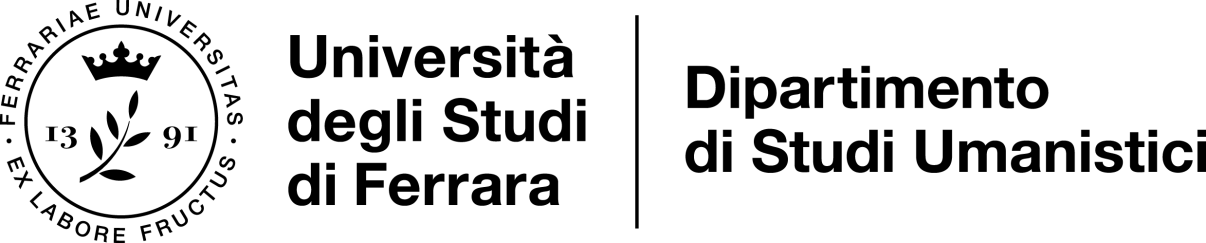 Piano degli studi per gli studenti iscritti fino all’A.A. 2020/2021PRIMO ANNO COMUNE – COORTE A.A. 2020/21 – DISATTIVATOCURRICULUM: LETTERATURA, LINGUA, STORIA E SPETTACOLOSECONDO ANNO CURRICULUM: LETTERATURA, LINGUA, STORIA E SPETTACOLOTERZO ANNO CURRICULUM: ARCHEOLOGIA E ARTISECONDO ANNO CURRICULUM: ARCHEOLOGIA E ARTITERZO ANNO Insegnamento a scelta libera dello studente attivato nel corso di studio:n.InsegnamentoDocenteSSDTAFCFUOre lezione1Letteratura italianaL-FIL-LET/10A112602Linguistica generaleL-LIN/01A212603Un insegnamento a scelta tra:Lingua e letteratura latina Lingua e letteratura greca L-FIL-LET/04L-FIL-LET/02A46304Un insegnamento a scelta tra:Storia romana Storia moderna IStoria contemporaneaL-ANT/03 M-STO/02M-STO/04A312605Un insegnamento non indicato in precedenza, a scelta tra:Preistoria e protostoriaEtruscologia e antichità italicheArcheologia classicaStoria moderna I Storia contemporaneaIconologia e iconografiaStoria dell’arte contemporaneaStoria del teatro e dello spettacoloStoria del cinemaStoria dell’arte modernaStoria della musicaL-ANT/01L-ANT/06L-ANT/07M-STO/02M-STO/04L-ART/02L-ART/03L-ART/05L-ART/06L-ART/02L-ART/07B312606Un insegnamento a scelta tra:Metodologia della ricerca archeologicaPaleografiaEsercitazioni di latino giuridicoStoria del diritto romano(Vedi Giurisprudenza)L-ANT/10M-STO/09IUS/18IUS/18C263040Totale60n.SemestreInsegnamentoDocenteSSDTAFCFUOre lezione71Linguistica italiana Da definire  L-FIL-LET/12C1126082Filologia romanzaMonica LongobardiL-FIL-LET/09C112609221Un insegnamento a scelta tra:GeografiaStoria grecaStoria medievaleGianluca Casagrande Livio ZerbiniDa definireM-GGR/01L-ANT/02M-STO/01A36301021121111Un insegnamento non indicato in precedenza, a scelta tra:Storia moderna IStoria contemporaneaIconologia e IconografiaStoria dell’arte modernaStoria del teatro e dello spettacoloStoria del cinemaStoria della musica Drammaturgia musicale Da definireAndrea BaravelliDa definireda definireGiuseppe LipaniAlberto BoschiA. RoccatagliatiA. RoccatagliatiM-STO/02 M-STO/04L-ART/02L-ART/02L-ART/05L-ART/06L-ART/07L-ART/07B3126011111Un insegnamento a scelta tra:Lingua e Letteratura greca IILingua e letteratura latina II Filologia germanicaDa definire Alfredo Mario Morelli Marialuisa Caparrini L-FIL-LET/02L-FIL-LET/04 L-FIL-LET/15B21260122222Un insegnamento a scelta tra:Lingua franceseLingua ingleseLingua spagnolaLingua tedescaDa definire Da definireGiulia GiorgiDa definireL-LIN/04L-LIN/12L-LIN/07L-LIN/14E630Totale60n.SemestreInsegnamentoDocenteSSDTAFCFUOre lezione13122221Un insegnamento a scelta tra:Filologia e storia della letteratura italiana modernaLetteratura franceseLetteratura ingleseLetteratura spagnolaLetteratura tedescaLetterature angloamericaneValentina GrittiIsabella MattazziDa definire Paolo TanganelliMatteo GalliMaria Giulia FabiL-FIL-LET/13L-LIN/03L-LIN/10L-LIN/05L-LIN/13L-LIN/11B163014-1522222122Due insegnamenti, non indicati in precedenza, a scelta tra:Lingua e letteratura dell’Italia unitaLetteratura franceseLetteratura ingleseLetteratura spagnolaLetteratura tedescaLetterature angloamericanePaleografia IIEsercitazioni di latino giuridicoValentina GrittiIsabella MattazziDa definirePaolo TanganelliMatteo GalliMaria Giulia FabiSandro BertelliSerena QuerzoliL-FIL-LET/12L-LIN/03L-LIN/10L-LIN/05L-LIN/13L-LIN/11M-STO/09IUS/18C26x230+301616-171111211Un insegnamento, non indicato in precedenza, a scelta tra:Drammaturgia musicaleStoria del cinemaStoria del teatro e dello spettacoloOppure due insegnamenti, non indicati in precedenza, a scelta tra:Fenomenologia dell’arte contemporaneaStoria grecaStoria medievale Storia moderna IIA. RoccatagliatiAlberto BoschiGiuseppe LipaniAda Patrizia FiorilloLivio ZerbiniDa definire Da definireL-ART/07L-ART/06L-ART/05L-ART/03L-ANT/02M-STO/01M-STO/02B3126x26030+3018Insegnamenti a libera sceltaD1219TirocinioF1220Prova finale- Attività preparatoria (4 cfu) - Discussione delladissertazione (2 cfu)E6Totale60n.SemestreInsegnamentoDocenteSSDTAFCFUOre lezione7122221Un insegnamento a scelta tra:Filologia e storia della letteratura italiana modernaLetteratura franceseLetteratura ingleseLetteratura spagnolaLetteratura tedescaLetterature angloamericaneValentina GrittiIsabella MattazziDa definire Paolo TanganelliMatteo GalliMaria Giulia FabiL-FIL-LET/13L-LIN/03L-LIN/10L-LIN/05L-LIN/13L-LIN/11B1630821211Un insegnamento a scelta tra:GeografiaStoria della scienzaStoria grecaStoria medievaleStoria moderna II Da definire Marco BresadolaLivio ZerbiniDa definire Da definireM-GGR/01M-STO/05L-ANT/02M-STO/01M-STO/02A363092121121Un insegnamento, non indicato in precedenza, a scelta tra:Preistoria e ProtostoriaEtruscologia e antichità italicheArcheologia classicaIconologia e iconografiaStoria dell’arte contemporaneaStoria dell’arte modernaStoria della musicaFederica FontanaStefano BruniRachele DubbiniDa definireAda Patrizia FiorilloDa definireA. RoccatagliatiL-ANT/01L-ANT/06L-ANT/07L-ART/02L-ART/03L-ART/02L-ART/07B3126010122Un insegnamento a scelta traAntropologia Ecologia preistoricaOppure, se non indicato in precedenza Preistoria e protostoriaMarta ArzarelloMarco PeresaniFederica FontanaBIO/08BIO/08L-ANT/01C11260112121Un insegnamento non indicato in precedenza, a scelta tra:Archeologia medioevaleFenomenologia dell’arte contemporaneaMetodologia della ricerca archeologica MuseologiaDa definireAda Patrizia FiorilloUrsula Thun HonensteinDa definire L-ANT/08L-ART/03L-ANT/10L-ART/04B363012112Un insegnamento non indicato in precedenza, a scelta tra:Lingua e Letteratura greca IILingua e letteratura latina IIFilologia romanzaDa definire Alfredo Mario Morelli Monica LongobardiL-FIL-LET/02L-FIL-LET/04 L-FIL-LET/09B2 1260132222Un insegnamento a scelta tra:Lingua franceseLingua ingleseLingua spagnolaLingua tedescaDa definire Da definireGiulia GiorgiDa definireL-LIN/04L-LIN/12L-LIN/07L-LIN/14E630Totale60n.SemestreInsegnamentoDocenteSSDTAFCFUOre lezione14122Un insegnamento, non indicato in precedenza, a scelta tra:Antropologia Ecologia preistoricaPreistoria e protostoriaMarta ArzarelloMarco PeresaniFederica FontanaBIO/08BIO/08L-ANT/01C1126015-1622222Due insegnamenti, non indicati in precedenza, a scelta tra:Evoluzione del paesaggio Esercitazioni di latino giuridicoMuseologia scientificaPaleografia IIOppure, se non indicato in precedenza:Archeologia classicaMarco PeresaniSerena QuerzoliUrsula Thun HonensteinSandro BertelliRachele DubbiniL-ANT/10IUS/18L-ANT/10M-STO/09L-ANT/07C26x21230+30601721211Un insegnamento non indicato in precedenza, a scelta tra:Archeologia medioevaleFenomenologia dell’arte contemporaneaMetodologia della ricerca archeologica MuseologiaStoria medievale Da definireAda Patrizia FiorilloUrsula Thun HonensteinDa definire Da definireL-ANT/08L-ART/03L-ANT/10L-ART/04M-STO/01B363018Insegnamenti a libera sceltaD1219TirocinioF1220Prova finale:- Attività preparatoria (4 cfu) - Discussione delladissertazione (2 cfu)E6Totale60SemestreInsegnamentoDocenteSSDTAFCFUOre lezione2Letteratura italiana contemporaneaGiovanna RizzarelliL-FIL-LET/11D630